Eelnõu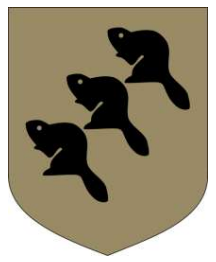 PÕLVAMAA ARENGUSTRATEEGIA 2035+2023STRATEEGIA KOOSTAMISE PROTSESS JA PÕHIMÕTTEDPõlvamaa arengustrateegia eesmärk on tingimuste loomine Põlvamaa kui terviku igakülgseks arenguks, tuginedes maakonna arengueeldustele ja eripäradele. Põlvamaa arengustrateegia koostamise aluseks on kohaliku omavalitsuse korralduse seadus (edaspidi KOKS), mille §61 lg 1 seab omavalitsustele ülesandeks ühiselt kavandada maakonna arengut ja suunata selle elluviimist. KOKS §373 lg 1 järgi on nimetatud ülesande täitmise aluseks maakonna arengustrateegia. Arengustrateegia koostamise ülesande on Põlvamaa omavalitsused KOKS §61 lg 2 alusel delegeerinud Põlvamaa Omavalitsuste Liidule. MTÜ Põlvamaa Omavalitsuste Liit omakorda andis strateegia sisulise osa koostamise ülesande sihtasutusele Põlvamaa Arenduskeskus, jäädes ise koordineerivasse rolli.Esimene Põlvamaa Arengustrateegia 2035+ eelnõu kiideti heaks Põlvamaa Omavalitsuste Liidu üldkoosoleku 05.12.2018 otsusega nr 59 ning kinnitati Kanepi Vallavolikogu 18.12.2018 määrusega nr 1-2/49, Põlva Vallavolikogu 20.12.2018 määrusega nr 1-2/63 ning Räpina Vallavolikogu 19.12.2018 määrusega nr 38.KOKS § 374  lõige 1 alusel tuleb maakonna arengustrateegiat uuendada vähemalt kord nelja aasta jooksu. Sellest lähtuvalt otsustas Põlvamaa Omavalitsuste Liit algatada Põlvamaa arengustrateegia 2035+ uuendamise 10.02.2022 toimunud üldkoosoleku otsusega nr 7. Arengustrateegia uuendamisel lähtuti järgmistest põhimõtetest:Strateegilised eesmärgid ning nende täitmiseks vajalikud tegevussuunad ja tegevused ei tohi minna vastuollu põhimõttega, mida väljendab Põlvamaa tunnuslause: „Põlvamaa – rohelisem elu“.Maakonna arengustrateegia sisaldab maakondliku mõõtme või mõjuga tegevusi ning ei korda kohalike omavalitsuste arengukavasid.Maakonna arengut kavandatakse terviklikult, sidudes strateegias erinevad maakonna arengut suunavad planeeringud, strateegiad ja tegevuskavad.Lisaks oli uuendamisel põhimõtteks võtta võimaluse korral võimalikult palju aluseks kehtiv Põlvamaa arengustrateegia, mitte luua täiesti uus. See tähendab, et maakonna visiooni ja strateegiliste eesmärkide seadmisel ning tegevussuundade kujundamisel lähtuti seni kehtinud Põlvamaa arengustrateegiast ning muudeti ja täiendati neid hiljem valminud maakondlikest analüüsidest ja strateegiatest ning valdkondlikest teemarühmadest saadud sisendite abil. Olulisemateks sisenditeks strateegia uuendamisel olid:Põlvamaa halduskoostöö analüüs ja arendamise rakenduskavaPõlvamaa rohemajanduse hetkeolukorra ja prioriteetsete arendusvaldkondade analüüsPõlvamaa ringmajanduse võimaluste kaardistus ja arendamise tegevuskavaPõlvamaa tervisestrateegia aastani 2035 Kultuurivaldkonna töörühmUuendatud arengustrateegia avalikustamise protsessi käigus said kõik huvilised võimaluse tagasiside andmiseks ning parandus- ja täiendusettepanekute tegemiseks. Selleks oli uuendatud arengustrateegia esmaversioon koos tagasiside vormiga üleval maakonna portaalis www.polvamaa.ee ja valdade kodulehtedele. Tagasisidet oli võimalik anda perioodil 19.01.2023–03.02.2023. Põlvamaa Arengustrateegia sisaldab maakonna visiooni aastaks 2035+, maakonna hetkeolukorra, võtmeprobleemide ning eripära lühikirjeldust ning  kuute strateegilist eesmärki koos nende saavutamiseks kokku lepitud olulisemate tegevussuundadega. Arengustrateegia juurde kuulub kaks lisa. Lisa 1 on Põlvamaa võtmeprobleemide kirjeldus ning lisas 2 on toodud arengustrateegia seosed teiste kohalike ja riiklike arengudokumentidega.Maakonna arengustrateegia materjalid on leitavad maakonna portaalist aadressil https://arenduskeskus.polvamaa.ee/maakondlik-arendustoo/polvamaa-arengustrateegia-2035/ .ARENGUSTRATEEGIA LÜHIKOKKUVÕTEPÕLVAMAA HETKEOLUKORD JA VÕTMEPROBLEEMIDPõlva maakond asub Lõuna-Eestis, ümbritsetuna Tartu maakonnast põhjas, Valga maakonnast läänes, Võru maakonnast lõunas ning Peipsi ja Lämmijärvest ning Vene Föderatsioonist idas (vt joonis 3). 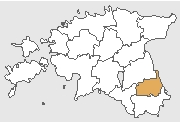 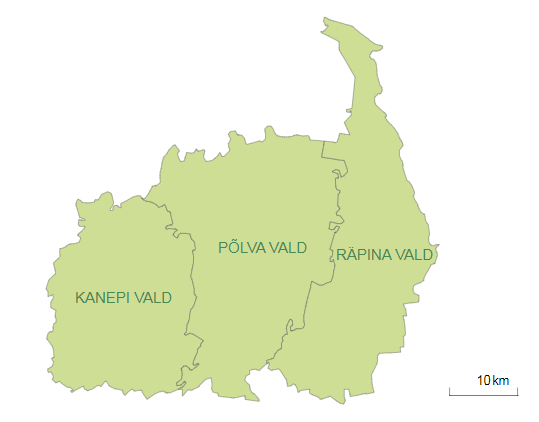 Joonis 3. Põlvamaa asend ja kohalikud omavalitsusedAllikas: StatistikaametStatistikaameti andmetel elas Põlvamaal 2022. aasta alguses 23 989 elanikku (vt tabel 1) ning  maakonna pindala oli 1823,37 km2.  Mõlemad näitajad teevad Põlvamaast väiksuselt 3. maakonna Eestis. Maakond koosneb kolmest haldusüksusest: Kanepi vallast, Põlva vallast ning Räpina vallast. Valdade 2022. aasta eelarvelised põhitegevuse tulud olid kokku 38,3 miljoni euro, millest maksutulud moodustasid 21,2 miljonit eurot.Tabel 1. Põlvamaa kohalike omavalitsuste elanike arv, pindala ja eelarvemaht 2022. aastal.Allikad: Statistikaamet, Maa-amet, Rahvastikuregister, Rahandusministeerium2017. aastal toimunud kohalike omavalitsuste ühinemiste tulemusel vähenes Põlvamaa kohalike omavalitsute arv kolmeni, omavalitsused ise on aga kasvasid varasemast oluliselt suuremaks. Sellega koos on kasvanud omavalitsuste haldusvõimekus ning suutlikkus iseseisvalt oma arengut pikaajaliselt suunata. Samas esineb Põlvamaal probleeme, mis puudutavad kõiki valdasid ning millega tegelemine nõuab vallapiiridest laiemat vaadet ja ühist panustamist. Need niinimetatud võtmeprobleemid on üksteisega tihedalt seotud ja võimendavad üksteist ning nende mõju on halduspiire ületav. Maakonna ja valdade pikaajalise positiivse arengu eelduseks on nende ühine lahendamine või leevendamine.Põlvamaa võtmeprobleemid on pikemalt lahti kirjutatud arengustrateegia Lisas 1. Kokkuvõte võtmeprobleemidest on järgmine:Elanike arvu vähenemine. Põlvamaa elanike arv vähenes perioodil 2015-2022 ligi 2200 elaniku ehk 8,4% võrra. Statistikaameti 2019. aasta andmetel tehtud prognoos ennustab selle negatiivse trendi jätkumist – aastaks 2035 võib Põlvamaa rahvaarv väheneda 20 677 elanikuni. Võrreldes 2022. aastaga, oleks Põlvamaa rahvaarv seega ligi 3300 elaniku (ehk 13,8%) võrra väiksem. Elanike halvad tervisenäitajad. Põlvamaa elanike oodatav eluiga sünnihetkel on viimase 15+ aasta jooksul järjepidevalt tõusnud ning on samaväärne Eesti keskmisega nii meeste kui ka naiste lõikes. Oluline mahajäämus esineb aga paljudes Põlvamaa elanike tervisenäitajates ning kajastub lõpuks ka Põlvamaa elanike tervena elatud aastates, mis on 10 aasta võrra madalamad kui Eestis keskmiselt.Madal tööjõupotentsiaal. Seoses elanike arvu vähenemisega on vähenemas ka tööjõu hulk, mida ettevõtted saavad kasutada. Statistikaamet prognoosi alusel võib tööealiste elanike arv Põlvamaal väheneda 2035. aastaks pea 3500 inimese võrra. Olukorra muudab veelgi tõsisemaks Eesti keskmisest madalam tööjõus osalemise määr ning tööjõu madal haridustase.Väikesed ettevõtted ja aegunud majandusstruktuur. Põlvamaa ettevõtete tootlikus on olnud püsivalt Eesti keskmisest madalam ning see on kajastunud ka töötajatele makstavates palkades. Vähese tootlikkuse üheks põhjuseks on osaliselt maakonna ettevõtete väiksus – 2021. aastal olid 95,9% Põlvamaa ettevõtetest mikroettevõtted (alla 10 töötajaga). Mikroettevõtete osakaalult on Põlvamaa Eestis kolmandal kohal. Lisaks mikroettevõtete liigsuurele osakaalule, aeglustab maakonna majanduslikku arengut ka aegunud majandusstruktuur, kus ajalooliselt aeglasemat lisandväärtuse kasvu ja keskmist palgataset näidanud primaarsektor (st põllumajandus, metsamajandus ja kalapüük) on läbi aastate hoidnud erakordselt suurt osatähtust maakonnas loodavas lisandväärtuses.Teenuste kallidus ning piiratud arv ja kättesaadavus. Põlvamaa asustustihedus on Eesti keskmisega võrreldes madal ning elanikkond on ruumis suhteliselt ühtlaselt jaotunud. Vähenev ja ruumis hajusalt jaotunud elanikkond toob kaasa probleeme teenuste hinna ja kättesaadavusega, avaliku taristu ülalpidamisega ning ühistranspordi korraldamisega.PÕLVAMAA ERIPÄRA JA VISIOON 2035+Põlvamaal on oma eripära, mida on vajalik arengu eesmärgil ära kasutada. Selleks on Põlvamaa puhas ja ehe loodus ning tuntud looduskaunid kohad, loodusressursside jätkusuutliku väärindamisega seotud ettevõtlusvõimalused ja maine, kvaliteetne elukeskkond ja aktiivsed kogukonnad ning hoitud ja arenev kultuuripärand. Looduslähedus, aktiivsed kogukonnad ja kaunis loodus muudavad Põlvamaa ideaalseks kohaks, kus elada. Siin üles kasvanud noored väärtustavad maakonna elukeskkonda ka täiskasvanueas ning pöörduksid võimaluse korral pere luues meelsasti kodukohta tagasi. Vilgas ja mitmekülgne kultuurielu ei lase kellelgi igavust tunda, samas võimaldab hajaasustus kõigil soovijatel rahu ja vaikust nautida. Korras terviserajad ja kergliiklusteed toetavad elanike kehalist aktiivsust ja tervise eest hoolitsemist.Põlvamaa eripära toetab tugevalt ka mitmekülgse ettevõtluse teket ja arengut. Taevaskoja, Lämmijärv ning Ahja ja Võhandu jõed, Postitee, Meenikunno ja Valgesoo rabad, ajaloolised mõisad, Otepää kõrgustik – need on vaid mõned näited kultuuri- ja loodusväärtustest, mis Põlvamaaga lahutamatult koos käivad. Need kohad loovad suurepärased ja mitmekülgsed võimalused loodusturismiks ja rekreatsiooniks. Koos traditsiooniliste külamaastike ning kompaktsena hoitud suuremate asulatega moodustavad nad aga suurepärase elukeskkonna, kuhu uusi elanikke meelitada ning kus ettevõtlusharuna võiks esile kerkida kaugtööturism ja hõbemajandus. Looduslähedane elulaad aitab säilitada ka piirkonnaga seotud pärimuskultuuri, põnev looduskeskkond inspireerib uut looma. Seeläbi on maakonnal head eeldused traditsioonidest ja loodusest ideesid ammutava loomemajanduse arendamiseks.Puhas loodus ja rohelisema elu maine toetavad erinevate loodusressursse jätkusuutlikult väärindavate tootmisharude arengut, näiteks aiandus, põllumajandus ja toiduainete valmistamine, puidu- ja mööblitööstus, puitmajade ehitus, keskkonnasäästlike viimistlusmaterjalide tootmine või taastuvenergeetika. Looduslike ressursside väärindamist maakonnas toetavad ka maakonnas paiknevad Räpina Aianduskool ning traditsioonilise ja ökoloogilise ehituse kompetentsikeskus Eestimaaehitus, naabermaakonnas asuv puidutöötlemise ja mööblitootmise kompetentsikeskus TSENTER ning Põlvamaa roheliselt mõtlevaid ja tegutsevaid ettevõtteid ühendav „Rohelisem Põlvamaa“ võrgustik.Looduslähedase elu- ja ettevõtluskeskkonna sõnumi võtab kokku aastaid maakonna tunnusfraasiks olnud „Rohelisem elu“. Põlvamaa eripära ja tunnuslauset silmas pidades on sõnastatud ka maakonna visioon:Lahtikirjutatult tähendab visioon, et Põlvamaa tunnusfraas "Rohelisem elu" on realiseerunud tervisliku, atraktiivse ja kestliku elu-, töö- ja puhkekeskkonnana, mis meelitab ligi elanikke, ettevõtteid ja külalisi. Põlvamaad iseloomustavad:eluga hästi toime tulevad ning maakonnas olevaid mitmekülgseid võimalusi enda igakülgseks arendamiseks kasutavad elanikud; koostöised ja üksteiselt õppivad ning pidevalt uusi algatusi proovivad kogukonnad ja omavalitsused;kestlikke ärimudeleid ning tehnoloogiaid kasutavad ning kohalikke ressursse nutikalt väärindavad Põlvamaa ettevõtjad, kes oma tegevusega on eeskujuks ülejäänud Eesti ettevõtetele;keskkonnasõbralikult, efektiivselt ja vajaduspõhiselt kujundatud avalikud teenused;säästev, optimaalne ja ligipääsetav avalik taristu;kvaliteetsed sideühendused ja kättesaadavad liikuvusteenused.„Roheline“ ei tähenda maakonna jaoks pelgalt ilusat ja hoitud looduskeskkonda, vaid üldist maakonna eripärale, identiteedile ja mainele rajanevat kõrget heaolu taset. Põlvamaa püüdleb „rohelise“ maakonna poole kõige laiemas mõttes.STRATEEGILISED EESMÄRGID JA TEGEVUSSUUNADVisiooni täitumise aluseks on maakonna eripära ja ressursside ära kasutamine positiivsete muutuste ellu kutsumiseks ning maakonna võtmeprobleemide lahendamiseks. Selleks on püstitatud kuus vähemalt 2035. aastani kestvat strateegilist eesmärk, mida püütakse saavutada erinevate pikaajaliste tegevussuundade ja neisse koondatud tegevuste abil. Tegevused on tegevussuundade kaupa välja toodud arengustrateegia tegevuskavas. Strateegilised eesmärgid, nende saavutamist võimaldavad maakondlikud ressursid, eesmärkide suunas liikumist hinnata võimaldavad mõõdikud ning tegevussuunad, mille kaudu kavatsetakse eesmärkideni jõuda, on toodud järgnevalt.SE 1: Õppivate, aktiivsete ja õnnelike elanike ja kogukondadega maakondEsimene strateegiline eesmärk tegeleb kolme esimese võtmeprobleemiga – elanike arvu vähenemine, elanike kehvad tervisenäitajaid ning madal tööjõupotentsiaal. Samas on valdkonnal mõju ka teistele võtmeprobleemidele, sest aktiivsed ja haritud elanikud avaldavad omakorda mõju ettevõtete arengule ja avalike teenuste vajadusele.Strateegilise eesmärgi täitmine toob esiteks kaasa selle, et Põlvamaa rahvaarv püsib stabiilne, seda eelkõige läbi positiivse rändesaldo. Väljarände pidurdumise ja sisserände suurenemise põhjuseks on Põlvamaa elanike rahulolu mitmekülgse ja vajadustest lähtuva haridusvõrgu, rikkaliku ja omanäolise kultuuri- ja spordielu ning väärikust tagava hoolekandesüsteemiga. Maakonnale lisavad atraktiivsust ka aktiivsed kogukonnad, kes järjepidevalt ja sihipäraselt tegelevad kohaliku elu arendamisega, maakonda kattev moodne kultuuri-, spordi- ja puhketaristu, mis võimaldab elanikel meelt lahutada, huvialadega tegeleda ning oma keha ja vaimu eest hoolitseda, ning omavalitsused, kes suudavad pakkuda elanike vajadustele vastavaid teenuseid. Haritud ja aktiivsed elanikud on ka parema tervisekäitumisega,  suutes seeläbi pikemalt tervena elada, kauem tööturul püsida ning vajades vähem erinevaid sotsiaalteenuseid. Lisaks suudavad nad kohaneda muutustega tööturul, säilitades oma väärtuse töötajatena või olles ise kohanemisvõimelised ettevõtjad.Olulisemaid mõõdikud, mis aitavad jälgida 2035+ eesmärgi suunas liikumist:RahvaarvRändesaldoOsakaal täiskasvanutest, kellel esineb tervisest tingitud piiranguid igapäevategevustesKõrgharidusega inimeste osakaal tööjõusRahvakultuuri harrastajate osatähtsusOsalusaktiivsus huviharidusesElanike rahulolu kultuurse vaba aja veetmise võimalustegaElanike rahulolu liikumis- ja sportimisvõimalustegaElanike rahulolu kohaliku omavalitsuse juhtimisegaOlemasolevad ressursidEsimeseks oluliseks ressursiks on maakonna aktiivsed elanikud ja ühendused. Olgu selleks põnevad kunsti- ja kultuuriinimesed, tipptasemel võistlussportlased, kogenud meditsiinitöötajad või uuenduslikud haridustegelased, eeskujusid ja sädeinimesi jagub Põlvamaal kõikidesse valdkondadesse. Neile lisandub suur hulk aktiivseid vabaühendusi, kelle tegevusvaldkond ulatub kultuuriloomest sotsiaalhoolekandeni ja külade arendamisest elanike harimiseni. Teiseks ressursiks on olemasolevad koostöövõrgustikud. Erinevad võrgustikud on olemas näiteks kogukondlikel mittetulundusühingutel, kultuuriedendajatel, tervisedendajatel, spordiühingutel ning haridusvaldkonna esindajatel. Toimivad võrgustikud varustavad valdkondade eestvedajaid laialdasema teabega, aitavad tegevusi koordineerida ning olemasolevaid ressursse paremini kasutada. Tegusaid inimesi ja toimivaid võrgustikke toetab kodulähedane taristu. Põlvamaal on olemas kodulähedaste alusharidusasutuste ja üldhariduskoolide võrgustik, kus väikestele koolidele iseloomulik isiksuskeskne õpetamine ja lapse arendamine on loomulik. Maakonnas on ulatuslik ja mitmekesine avatud noortekeskuste, huvitegevuse koolide, kultuuriasutuste ja spordirajatiste võrgustik, mis suudab vaba aja tegevust pakkuda suurele hulgale maakonna elanikele. Terviseprobleemidega aitab elanikel toime tulla toimiv perearstiabi võrgustik ning kaks haiglat. Lisaks maakonna võimalustele on elanikele kättesaadav Põlvamaaga piirnevates omavalitsustes paiknev regionaalse või riikliku tähtsusega taristu – olgu selleks näiteks Otepää spordirajatised, Võrumaa Kutsehariduskeskus või Värska Sanatoorium.Üheks seni ebapiisavalt kasutatud ressursiks on Tartu lähedus ja Tartu poolt pakutavad mitmekülgsed kultuuri-, spordi- ja vaba aja veetmise võimalused. Lisaks leidub Tartus hulgaliselt spetsialiste, keda Põlva-suuruses maakonnas ei ole sageli võimalik palgal hoida, ent keda vahel siiski vaja läheb. Sama on olukord spetsiifiliste töökohtadega – Tartu lähedus võimaldab Põlvamaa elanikel töötada ametikohtadel, mida maakonnas ei leidu, ja samas elada jätkuvalt Põlvamaal. Hea elukeskkond ja igapäevase töörände võimalikkus on ühelt poolt puhvriks, mis pidurdab tööealiste inimeste väljarännet maakonnast ning võiks tulevikus olla ka oluliseks sisserände allikas.TegevussuunadVõtmeprobleemidest ja kasutatavatest ressurssidest lähtuvalt on maakondlikud tegevussuunad strateegilise eesmärgini jõudmiseks järgmised:Kvaliteetsed ja mitmekülgsed õppimisvõimalused kogu elukaare vältel. Põlvamaa on haritud ja teadlike elanike maakond. Maakonna mitmekülgses haridussüsteemis osaleb elukestvalt valdav osa elanikkonnast. Põlvamaa elanikud väärtustavad enda arengut ja konkurentsivõimet tööjõuturul. Selleks on maakonnas olemas õppimisest ja õpetamisest motiveeritud inimesed ning loodud kaasaegsed tingimused õppetöö läbiviimiseks. Seda kõike soodustab laialdane maakonnasisene koostöö ja avar nägemus haridusest ning toetab Tartu hariduspotentsiaal. Mitmekülgsed võimalused, tingimused ja tugi aktiivse elu korraldamiseks ja selles osalemiseks. Põlvamaa elanikud osalevad aktiivselt haridus-, kultuuri- ja spordielus ning kogukondlikes tegemistes. Põlvamaa kogukonnad on tugevad ja tegelevad teadlikult kohaliku elukeskkonna parendamisega. Oma tegevusi suudavad kogukonnad rahastada omatulu arvelt, kuid neile on maakonnas kättesaadavad ka erinevad toetusmeetmed. Kohalikud omavalitsused võtavad kogukondi kui tugevaid partnereid, keda kaasatakse otsuste tegemisse ja kellele delegeeritakse kogukondi puudutavaid ülesandeid. Maakonna spordi- ja puhketaristu toetab elanike aktiivset eluviisi. Kultuuriobjektide võrgustik võimaldab korraldada nii väikeseid külapidusid kui rahvusvahelisi suurüritusi. Maakonna noorte ideede elluviimist abistab tegusate noortekeskuste võrgustik.Hoitud ja hoolitsetud elanikud. Põlvamaa elanikud hoolivad enda ja oma lähedaste tervisest ning käituvad turvaliselt ja ohte ennetavalt. Tervislik eluviis on loomulik osa Põlvamaa elanike argipäevast. Elanike väärikat toimetulekut toetab kaasaegsete hoolekandeasutuste võrgustik ja paindlikud sotsiaalteenused.Professionaalsed, motiveeritud, toetatud ja koostöised eestvedajad, juhendajad ning ametnikud. Kohaliku elu arengut ja elanike edukat toimetulekut toetavad pädevad ja motiveeritud sotsiaal- ja tervishoiutöötajad, kultuuri- ja tervisedendajad, juhendajad ja treenerid ning omavalitsuste ametnikud. Kogukondade juhid on pädevad organisatsiooni igapäevases juhtimises ning pikemaajalisel arendamisel. Valdkondlike eestvedajate arendamiseks ja motiveerimiseks on välja töötatud koolitusprogrammid. Ressursside tõhusamaks ja mõjusamaks kasutamiseks ning kultuurielu mitmekesistamiseks on maakonna kultuurikorraldus koordineeritud ja toimub laialdane koostöö.SE 2: Tervete ja toetatud laste ja noortega maakondTeine strateegiline eesmärk tegeleb teise võtmeprobleemiga – elanike kehvad tervisenäitajaid. Täpsemalt tegeleb laste ja noorte tervisega. Strateegilise eesmärgi saavutamise korral on  oluliselt vähenenud Põlvamaa laste ja noorte terviseprobleemid. Lapsed ja noored tunnevad ennast turvaliselt ja toetatuna, saavad kodus ja haridusasutustest kaasa eluks vajalikud enesejuhtimisoskused ning on ka täiskasvanuna parema tervisekäitumise ja -näitajatega. Samas on valdkonnal mõju ka esimesele võtmeprobleemile (elanike arvu vähenemine), sest turvaline ja toetatud lapse- ja nooruspõlv ning head mälestused sellest, suurendavad tõenäosust ka täiskasvanuna kodumaakonnas elada. Olulisemaid mõõdikud, mis aitavad jälgida 2035+ eesmärgi suunas liikumist:Tervena elatud aastad Laste osakaal, kes peab oma vanematega muredest rääkimist kergeksKoolikiusamist kogenud laste osakaalViimase 12 kuul depressiivseid episoode kogenud laste osakaalHaridusasutuste osakaal, kelle arengufookuses on süsteemne tervise eesmärkide sõnastamine ja rakendamineAlkoholi mittetarbinud laste osakaalÜlekaaluliste laste osakaalOlemasolevad ressursidKõige olulisemaks ressursiks  teise strateegilise eesmärgi saavutamisel on tegusad ja professionaalsed tervisedenduse eestvedajad ning maakondlikud koostöövõrgustikud. Maakonnas on tööd alustanud Tervist Edendavate Haridusasutuste võrgustik (TEHA) ning tegutsevad Põlvamaa Rahvatervise komisjon ning Põlvamaa Turvalisuse Nõukogu. Lisaks käivad vajadusel koos erinevad vajadus- ja projektipõhised töörühmad. Toimivad võrgustikud varustavad valdkondade eestvedajaid laialdasema teabega, aitavad tegevusi koordineerida ning olemasolevaid ressursse paremini kasutada.Tegusaid inimesi ja toimivaid võrgustikke toetavad kodulähedased alusharidusasutused ja üldhariduskoolid ning avatud noortekeskused ja huvitegevuse koolid. Need asutused puutuvad laste ja noortega kokku märkimisväärse osa päevast, mistõttu on neil märkimisväärne roll laste ja noorte toetamisel ja nõustamisel ning tervisealaste teadmiste omandamisel ja käitumismudelite kujundamisel. TegevussuunadVõtmeprobleemidest ja kasutatavatest ressurssidest lähtuvalt on maakondlikud tegevussuunad strateegilise eesmärgini jõudmiseks järgmised:2.1.	Süsteemse vanemahariduse praktika loomine ja rakendamine. Põlvamaal on toimiv vanemahariduse süsteem. Lapsevanemad on teadlikud pakutavatest koolitustest ja teenustest ning kasutavad neid aktiivselt laste kasvatamisega seotud küsimuste või probleemide esile kerkimisel. Positiivset vanemlust väärtustavad hoiakud on laialt levinud ning igapäevaselt peredes kasutusel. Põlvamaa lapsed ja noored tunnevad oma vanemate tuge ning julgevad oma probleemidega nende poole pöörduda.2.2.	Laste ja noorte eakohaste enesejuhtimisoskuste paranemine läbi tõenduspõhiste sekkumiste rakendamise haridusasutustes. Kõikides Põlvamaa haridusasutustes on arengufookuses süsteemne tervise eesmärkide sõnastamine ja rakendamine ning rakendatakse laste ja noorte vaimset tervist toetavaid tõenduspõhiseid metoodikaid. Maakonna lapsed ja noored mõistavad  kehalise aktiivsuse, nutiseadmete vaba aja ning une tähtust. Vähenenud on ülekaaluliste laste osakaal. 2.3.	Varajast märkamist toetava ja lahenduskeskse koostöövõrgustiku (laps, pere, haridusasutus, spetsialist) loomine. Põlvamaal toimib laste ja noorte vaimse tervise edendamiseks loodud omavalituste ülene varajase märkamise koostöövõrgustik. Pered, haridusasutused ja erialaspetsialistid tegutsevad ühiselt selle nimel, et ennetada, märgata ja ravida laste ja noorte vaimse tervise probleeme. Selle tulemusel on oluliselt vähenenud laste ja noorte riskikäitumine ja koolikiusamised ning paranenud edasijõudmine koolis.2.4.	Ühtsetel alustel korraldatud kättesaadava hariduse tugispetsialistide teenuse loomine. Põlvamaa lastele ja noortele on tagatud võrdne ligipääs pädevatele hariduse tugispetsialistidele. Tugispetsialistide leidmist, nende professionaalset arengut ja erialase teabega kursis olekut tagatakse omavalitsuste üleselt.SE 3: Tugeva ja positiivse mainega maakondKolmas strateegiline eesmärk tegeleb esimese ja neljanda võtmeprobleemiga – elanike arvu vähenemine ning väikesed ettevõtted ja aegunud majandusstruktuur. Tugev maine suudab meelitada maakonda elama uusi inimesi, võimaldab ettevõtetel maakonda uut tööjõudu meelitada ning lihtsustab ka oma toodete ja teenuste müümist väljaspool maakonda. Samas on valdkonnal mõju ka viiendale võtmeprobleemile, sest hea maine tõttu maakonda lisandund elanikud ja ettevõtted suurendavad pikemas plaanis ka kohapeal osutatavate teenuste arvu või aitavad tagada olemasolevate teenuste pakkumist.Olulisemaid mõõdikud, mis aitavad jälgida 2035+ eesmärgi suunas liikumist:Sisserännanute arvMuuseumide külastuste arvKontserdikülastajate arv„Rohelisem Põlvamaa“ võrgustiku liikmete arvOlemasolevad ressursidKahtlemata on üheks Põlvamaa oluliseks mainealaseks rikkalik kultuurielu. Olgu selleks paikkondlik pärimuskultuur, erinevad laulu- ja tantsupeod, pika ajalooga maineüritused, muuseumide põnevad ja ainulaadsed näitused, piirkondlikud laadad ja kultuuriüritused, erinevad muusikafestivalid, maakonnas elavad kunstnikud, aastaringsed etendused Alle-Saija Teatritalus või publikurohked suvelavastused Lutsu Teatris ja Kiidjärve pargis, neil kõigil on oluline roll maakonna identiteedis ja maines. Pikalt on Põlvamaa mainet kujundanud ka loodusressursside väärindamisega seotud ettevõtlus – aiandus, mesindus, põllumajandus ja toiduainete valmistamine, traditsioonile puitmajade ehitus, keskkonnasäästlike viimistlusmaterjalide tootmine. Need ja mitmed teised ettevõtlusvaldkonnad on kandnud edasi maakonna tunnusfraasi „Rohelisem elu“ sõnumit. Alates 2021. aastast on neil ja kõigil teistel rohelist mõtteviisi väärtustavatel ettevõtetel ja muudel organisatsioonidel olnud võimalik liituda „Rohelisema Põlvamaa“ võrgustikuga.Looduslähedus ja kaunis loodus muudavad Põlvamaa ideaalseks kohaks, kus elada või mida külastada. Seda toetavad maakonna aktiivsed kogukonnad ja eripalgelised piirkonnad, kellel kõigil on omad kooskäimised, üritused, traditsioonid ja identiteet. Lõõtsapealinn Põlva ja aianduspealinn Räpina, Postitee koostöövõrgustik, Kiidjärve-Taevaskoja-Valgesoo turismipiirkond, Peipsimaa – tuntud näited eriilmelistest piirkondadest, mis kõik väikesele Põlvamaale ära mahuvad. Neile lisanduvad arvukad aleviku- ja külaseltsid. Selline mitmekesisus aitab hoida maakonda värskena ning täiendab seda pidevalt uute lugude ja algatustega.TegevussuunadVõtmeprobleemidest ja kasutatavatest ressurssidest lähtuvalt on maakondlikud tegevussuunad strateegilise eesmärgini jõudmiseks järgmised:3.1.	Põlvamaa kultuurielu rolli suurendamine maakonna kuvandi kujundamises. Põlvamaa pakub kõike – looduslähedasest pärandkultuurist moodsa digikultuuri võimalusteni. Vaimset ja materiaalset kultuuripärandit ja kultuurilist identiteeti hoiavad toimiv kultuuri- ja mäluasutuste võrgustik, järjepidev pärimusõpe ning teadlik ja kultuuripärandit väärtustav kogukond koostöös riigi ja omavalitsustega. Samas loovad avatud meel, nooruslik energia ja kaasaegne taristu tingimused uute maakonnapiire ületavate algatuste tekkeks. 3.2.	"Rohelisem Põlvamaa" brändi ja võrgustiku arendamine ning kasutamine maakonna turundamisel. Põlvamaa on tuntud kui rohemajanduspiirkond, mille organisatsioone, tooteid, teenuseid ja sündmusi seob roheline mõtteviis. Maakonna rohelise maine hoidmisesse ja arendamisse panustavad teadlikult nii kohalikud omavalitsused, ettevõtted, kogukonnad kui ka vabaühendused, kes on selleks liitunud „Rohelisem Põlvamaa“ võrgustikuga. 3.3.	Selge ja tugeva identiteediga kogukonnad ja piirkonnad. Põlvamaad iseloomustavad eriilmelised ja põnevad kogukonnad ja piirkonnad, mille tegemised tugevdavad elanike kodukohatunnet ning panevad külalisi maakonda üha uuesti külastama.SE 4: Kestlikke ärimudeleid rakendavate ettevõtetega maakondNeljas strateegiline eesmärk tegeleb peamiselt neljanda võtmeprobleemiga – väikesed ettevõtted ja aegunud majandusstruktuur. Samas on valdkonnal suur mõju ka teistele võtmeprobleemidele, sest kiire majandusareng ja suuremad palgad avaldaksid otsest mõju maakonna elanike heaolule ja avalike teenuste pakkumise võimekusele ja vajadusele.Strateegilise eesmärgi täitmine toob kaasa selle, et Põlvamaa ettevõtted on efektiivsed ja jätkusuutlikud, suudavad areneda ja vajadusel suuremaks kasvada, ekspordivad ning tegelevad rohkem toodete- ja teenuste arendamisega. Seeläbi on suurenenud ettevõttes loodav lisandväärtus ning tagatud elanike kõrge tööhõive ja palk. Iseenesest mõistetavaks ja konkurentsieelist pakkuvaks peetakse koostööd teiste ettevõtete ning teadus- ja arendusasutustega. Ettevõtete arengubarjääre aitavad kõrvaldada ettevõtlust toetavad kohalikud omavalitsused ja maakondlikud tugistruktuurid.Olulisemaid mõõdikud, mis aitavad jälgida 2035+ eesmärgi suunas liikumist:Keskmise brutopalga suhe Eesti keskmisesse Kaupade ja teenuste eksport elaniku kohta10 ja enama töötajaga ettevõtete arv Oma süsiniku jalajälje ära hinnanud ettevõtete arvJäätmekogumiskohtade ja korraldatud jäätmeveo raames kogutavate jäätmeliikide arvOlemasolevad ressursidEsimeseks oluliseks ressursiks on maakonna puhas loodus ja looduslikud ressursid, mida saab ettevõtluses kasutada nii toorainena (nt. puit, pilliroog, metsasaadused, põllumajandussaadused) kui ka tootmisvahendina (nt. põllumajandusmaa).Oluliseks toeks ettevõtetele on erinevad ettevõtjate tugiorganisatsioonid ja koostöövõrgustikud, olgu siis SA Põlvamaa Arenduskeskuse poolt koordineeritavad mentor- ja kogemusklubid, „Rohelisem Põlvamaa“ ettevõtete võrgustik, kohalikud Leader-tegevusgrupid oma toetustega, Räpina Aianduskool, Võrumaa Kutsehariduskeskuse puidutöötlemise ja mööblitootmise kompetentsikeskus TSENTER või puidu- ja mööbliettevõtjaid koondav Kagu-Eesti Puiduklaster.Üheks seni ebapiisavalt kasutatud ressursiks on ka Tartu, kui Lõuna-Eesti suurima tõmbekeskuse ning mitmete teadus- ja haridusasutuste paiknemise koha lähedus, mis vajaks senisest suuremat ärakasutamist – Tartust võiks Põlvamaa ettevõtted leida endale nii koostööpartnereid, pädevaid töötajaid kui ka keskkonnateadlikke kliente.TegevussuunadVõtmeprobleemidest ja kasutatavatest ressurssidest lähtuvalt on maakondlikud tegevussuunad strateegilise eesmärgini jõudmiseks järgmised:4.1.	Ringmajanduse mudelite rakendamiseks vajaliku teadlikkuse, oskusteabe ja kohalike ekspertide olemasolu tagamine. Kestlikele ettevõtlusmudelitele üle minemist abistab toimiv maakondlik koolitus- ja nõustamissüsteem ning paindlikud toetused. Omavalitsused ja maakondlikud arendusorganisatsioonid on kursis kohalike ettevõtete arengutakistustega ning tegelevad nende kõrvaldamisega. Põlvamaa elanikud on keskkonnateadlikud ning keskkonnasäästlikel ettevõtetel on elanike seas hea maine.4.2.	Ringmajanduse mudelite kasutuselevõtu ja ettevõtete digitaliseerimise soodustamine. Põlvamaa omavalitsused eelistavad hangetes rohelisi lahendusi ja lühikesi tarneahelaid. Korraldatakse pilootprogramme uute kestlike lahenduste katsetamiseks. Põlvamaa ettevõtted on avatud uutele ärimudelitele ja kestlikele lahendustele ning kasutavad maakonna tugevusi ja tugisüsteeme kõrge lisandväärtusega toodete ja teenuste arendamiseks ja pakkumiseks. Maakonna jäätmesüsteem suunab materjale maksimaalselt tagasi ringlusesse, võimaldades niiviisi uute ringsete ärimudelite ja tarneahelate teket.SE 5: Mitmekülgse ettevõtlussektoriga maakondViies strateegiline eesmärk tegeleb kolmanda ja neljanda võtmeprobleemiga – madal tööjõupotentsiaal ning väikesed ettevõtted ja aegunud majandusstruktuur. Samas on valdkonnal mõju ka esimesele võtmeprobleemile (elanike arvu vähenemine), sest mitmekülgne ettevõtluskeskkond võimaldab pakkuda tööd väga erinevate oskuste ja teadmisetega inimestele, hoides niiviisi piirkonnas seniseid elanikke ja meelitades siia uusi.Strateegilise eesmärgi täitmine tähendab, et Põlvamaal on oluliselt suurenenud tööstus- ja teenussektori osakaal tööhõives ja loodavas lisandväärtuses. Ettevõtluskeskkond suudab pakkuda tööalast väljundit laiemale hulgale inimestele, suurendades niiviisi tööjõus osalemise määra ja vähendades registreeritud töötust. Suurem hulk põlvamaalasi leiab endale töökoha kodumaakonnas, samas suureneb mujalt Põlvamaale toole käijate arv.  Olulisemaid mõõdikud, mis aitavad jälgida 2035+ eesmärgi suunas liikumist:Tööjõus osalemise määrNoorte töötuse määrTööstus-​ ja teenussektorite osatähtsus tööhõives ja loodavas lisandväärtuses Avalikus sektoris hõivatute osatähtsusMajutatute ja ööbimiste arvKaugtööteenuse pakkujate külastajate arvOlemasolevad ressursidEsimeseks oluliseks ressursiks strateegilise eesmärgini jõudmisel on ettevõtted, kes Põlvamaal juba tegutsevad ja lisandväärtust loovad, kuid kelle mõju maakonna tööhõivele ja majandustulemustele on seni olnud väike. Seni kõige olulisemate ettevõtlussektorite (st põllumajandus, toiduainetööstus, puidutööstus ja puitmajade ehitus, paber- ja papptoodete tööstus, veondus) kõrvale peaks seega kerkima ka need valdkonnad,  kus maakonna head looduskeskkonda, rahu ja ruumi ning kohalikku kultuurielu teenuste kaudu väärindatakse – kagutöö, puhkemajandus ning hõbemajandus. Puhkemajanduse arendamiseks on maakonnas olemas tuntud kultuuri-, spordi- ja turismiobjektid, mida on võimalik koheselt kasutama või edasi arendama hakata, näiteks Ahja ja Võhandu jõed, Lämmijärv ja Räpina sadam, Saesaare paisjärv ja Taevaskojad, Postitee ning selle ääres paiknevad Eesti Maanteemuuseum ja Karilatsi Vabaõhumuuseum, Pokumaa, Meenikunno ja Valgesoo maastikukaitsealad, Intsikurmu metsapark ja lauluväljak, Põlva Kultuuri- ja Huvikeskus, Mammaste Tervisespordikeskus, Cantervilla ja Sillapää lossid ning Mooste mõisakompleks, Ridali lennuväli. Koos motiveeritud eestvedajate ja toimivate koostöövõrgustikega moodustavad need arengut oluliselt toetada suutva koosluse. Ka loomemajanduse arendamiseks on maakonna eeldused olemas, seda enim läbi kultuuriturismi.  Rikkalik kultuurielu ei ole vaid kolmanda strateegilise eesmärgi ehk tugeva ja positiivse mainega maakonna saavutamiseks oluline, vaid seda saaks ära kasutada ka maakonna ettevõtlussektori mitmekesistamiseks. Seda eriti siis, kui lisaks tavapärasele kultuuriteenuse tarbimisele pakutaks maakonna külastajatele ka kohalikku toitu, kaugtöövõimalusi, majutust jne. Üheks ettevõtlussektori mitmekesistamise viisidest võiks olla ka enamate noorte toomine ettevõtlusesse. Selleks on maakonnas olemas Ettevõtlike Koolide võrgustik ning mitmetes koolides antakse ettevõtlusõpet ja luuakse õpilasfirmasid. Olemasolevat võrgustikku, eestvedajaid ja nende kogemusi ning tekkinud õpilasfirmasid sihipärasemalt toetades võiks maakonda juurde tekkida uusi ettevõtteid. Tähtsaks ressursiks on ka erinevad maakondlikud ettevõtjate tugiorganisatsioonid ja koostöövõrgustikud, olgu siis SA Põlvamaa Arenduskeskuse poolt koordineeritavad mentor- ja kogemusklubid, „Rohelisem Põlvamaa“ ettevõtete võrgustik ning Kagu-Eesti kaugtöökeskuste võrgustik Kupland, kohalikud Leader-tegevusgrupid oma toetustega või Lõuna-Eesti Turismiklaster ja Lõuna-Eesti DMO.TegevussuunadVõtmeprobleemidest ja kasutatavatest ressurssidest lähtuvalt on maakondlikud tegevussuunad strateegilise eesmärgini jõudmiseks järgmised:Noorte ettevõtluse ja hõbemajanduse edendamine. Põlvamaa ettevõtlussektoris tegutsevad väga erineva vanusega inimesed. Maakonnas on aktiivne Ettevõtlike Koolide võrgustik ning kõikides Põlvamaa koolides toimub majandus- ja ettevõtlusõpe. Põlvamaa noored osalevad aktiivselt mini- ja õpilasfirmade tegevuses ning toovad täiskasvanuks saades värskust maakonna ettevõtlusesse. Maakonna ettevõtted panustavad aktiivselt noorte ettevõtluse arendamisse (praktikakohad, mentorlus). Täiendava hoo maakonna ettevõtlusesse on toonud hõbemajandus. Maakonda on tekkinud hulk uusi teenuseid, mis tegelevad eakatele suunatud heaoluteenustega ning kus teenusepakkujateks endiks on sageli samuti eakad.Kaugtöö edendamine ja kaugtöövõimaluste arendamine. Kaugtööst kui töötamise viisist on saanud üks maakonna olulisemaid „tööandjaid“. Kaugtöö tegemine on maakonna elanikele harjumuspärane. Maakonna ettevõtted näevad kaugtöös võimalust leida endale töötajaid väljastpoolt maakonda ning turismiettevõtete jaoks on väljastpoolt maakonda saabunud kaugtöötajad oluliseks kliendisegmendiks. Maakonnas leidub eriilmelisi kaugtöö kohti, mis pakkuvad töötamisvõimalusi nii kohalikele elanikele kui ka rahvusvahelistele diginomaadidele. Kiire internet on kättesaadav igas metsatalus.Puhke- ja loomemajanduse potentsiaali parem ärakasutamine. Põlvamaal on mitmeid atraktiivseid turismiobjekte ja -piirkondi, mis meelitavad maakonda turiste aastaringselt. Loometegevus on läbi kultuuriturismi leidnud endale kindla koha maakonna ettevõtlusmaastikul.SE 6: Atraktiivse ja kliimaneutraalse elu- ja ettevõtluskeskkonnaga maakondKuues strateegiline eesmärk tegeleb esimese, neljanda ja viienda võtmeprobleemiga – elanike arvu vähenemine, väikesed ettevõtted ja aegunud majandusstruktuur ning teenuste kallidus ning piiratud arv ja kättesaadavus. Samas on valdkonnal suur mõju ka teistele võtmeprobleemidele, sest kvaliteetne elu- ja ettevõtluskeskkond on vajalikuks eelduseks kõigi strateegiliste eesmärkide täitmisel. Seega aitab strateegilise eesmärgi täitmine  saavutada kõiki teisi strateegilise eesmärke ja samas aitab ka kinnistada teiste strateegiliste eesmärkide täitumisel saavutatud Põlvamaa kõrge heaolu taseme. Olulisemaid mõõdikud, mis aitavad jälgida 2035+ eesmärgi suunas liikumist:RändesaldoKasutusse lubatud uuselamute ja mitteelamute arvudRahulolu elukeskkonnagaVähemalt C-energiamärgisega munitsipaalhoonete osakaalKruusakattega teede osakaal Elanike rahulolu ühistranspordigaOlemasolevad ressursidHea elu- ja ettevõtluskeskkonna loomise aluseks on maakonna pikaajaline pühendumus loodushoiule, puhtale toidule, keskkonnasõbralikule ehitusele ning energiasäästule ja taastuvenergiale. Põlvamaa tunnuslause “Põlvamaa - rohelisem elu” kehtestati juba 2002. aastal. Tänu sellele on roheline elulaad maakonna elanikele tuttav ja järjest enam omane. Maakonnas tegutsevad mitmed keskkonnasõbralikule ehitusele ja säästvale elulaadile suunatud ettevõtted ja ühendused, kelle teadmisi on võimalik taristu arendamisel ära kasutada.Kinnisvarasektori arendamise seisukohalt on oluline, et Põlvamaal on piisavalt ruumi ja vaba maad. Uusi elamu ja ärihooneid on võimalik rajada olemasolevatele alade, samas leidub maad ka uute alade planeerimiseks, kui vajadus peaks tekkima. Lisaks leidub maakonnas ka vana ja hetkel kasutuseta kinnisvara, mida kasutusse suunata. Inimeste ja kaupade liikumise jaoks on olulised maakonna head ühendused. Maakonnas on Eesti tihedaim teedevõrk, siit läheb läbi Tallinn-Tartu-Võru-Luhamaa maantee ning Koidula-Tartu raudtee. Avalikku liinivedu korraldab Põlvamaa ja Võrumaa ühine ühistranspordikeskus, mistõttu on võimalik kahe maakonna liine lihtsamini sobitada ja maakondade vahelist liikumist parandada. Senisest suuremat rolli maakonna arengus võib tulevikus omada naabruses paiknev rahvusvahelisi lende võimaldav Tartu lennujaam. Suure potentsiaaliga oleks Valga-Koidula raudtee rekonstrueerimine ning avamine rahvusvahelisele kauba- ja reisijateveole. TegevussuunadVõtmeprobleemidest ja kasutatavatest ressurssidest lähtuvalt on maakondlikud tegevussuunad strateegilise eesmärgini jõudmiseks järgmised:6.1.	Loodussäästlik ning arengut ja heaolu toetav kinnisvara ja avalik ruum. Põlvamaal elamisest huvitatud leiavad endale sobiliku eluaseme või krundi selle rajamiseks. Alustavatele ettevõttele on maakonnas pakkuda kaasaegset ärikinnisvara ja ettevõtlusalasid. Toimiv kinnisvaraturg tagab eraisikutele ja ettevõtetele laenuvõimalused kinnisvara rajamiseks, soetamiseks või laiendamiseks. Kohalike omavalitsuste kasutuses olevate hoonete arv on elanikele piisav ja haldajatele jätkusuutlik. Kõik Põlvamaa avalikud hooned on renoveeritud energiasäästlikuks ning on suutelised tootma taastuvenergiat. Soojamajanduses ja ühistranspordis kasutatakse kütusena ainult taastuvaid energiaallikaid. 6.2.	Kvaliteetne ja turvaline liiklustaristu ning kättesaadavad ja kestlikud liikuvusteenused. Põlvamaa teed on tolmuvabad ning aastaringselt läbitavad. Rajatud on kergliiklusteede võrgustik, mis ühendab suuremaid keskusi tagamaaga. Suuremates asulates on olemas ka eraldatud rattateed. Maakond on loonud endale sobiva rattaringluse süsteemi. Nõudlusele vastav ja paindlikke lahendusi kasutav ühistranspordisüsteem tagab kõigile elanikele maakonnasisesed liikumisvõimalused.  Maakonda läbivast raudtees on saanud oluline arengumootor ning peamine liikumisvahend Tallinnasse või Riiga sõitmisel. STRATEEGIA ELLUVIIMISE KORRALDUS, SEIRE JA UUENDAMINEStrateegiadokumendi elluviimist, seiret ja uuendamist koordineerib Põlvamaa Omavalitsuste Liidu üldkoosolek (maakonnas omavalitsuste poolt nimetatud maakondliku arendusorganisatsiooni juhtorgan), kes vajadusel delegeerib osa ülesandeid sihtasutusele Põlvamaa Arenduskeskus.Tegevuskavas toodud tegevuste elluviimise eest vastutab iga tegevuse juures välja toodud vastutav organisatsioon või organisatsioonid. Strateegia elluviimiseks vajalikke tegevusi rahastatakse läbi erinevate toetusmeetmete, otse riigieelarvest või asjast huvitatud poolte rahastusest.Arengustrateegia vaadatakse üle ja seda uuendatakse vähemalt kord nelja aasta jooksul. Strateegia uuendamiseks loetakse visiooni ja strateegiliste eesmärkide muutmist, uute eesmärkide püstitamist ning uute tegevussuundade lisamist. Sel juhul algatab Põlvamaa Omavalitsuste Liidu üldkoosolek strateegia muutmise protsessi. Arengustrateegia uuendamise protsessi on soovituslik alustada senise strateegia elluviimise ning eesmärkide suunas liikumise seirearuanne koostamisega, võttes aluseks strateegias toodud mõõdikud. Seire käigus tuleks anda hinnang Põlvamaal toimunule ja strateegia ajakohasusele. Strateegia ajakohasust hinnatakse nii visiooni, strateegiliste eesmärkide kui ka tegevussuundade tasandil. Seire tulemused tehakse kättesaadavaks maakonna portaalis.Arengustrateegia uuendamise protsessi kohustuslikuks osaks on ettepanekute ja tagasiside kogumine kõigilt asjassepuutuvatelt osapooltelt. Ettepanekute ja tagasiside kogumine peab olema dokumenteeritud. Strateegia uuendamine lõppeb strateegia heakskiitmisega kõikide kohalike omavalitsuste volikogude poolt.Tegevuskava täitmise seire toimub kord aastas. Selleks koostab Põlvamaa Omavalitsuste Liit ülevaate sellest, kuidas tegevuste elluviimine on edenenud. Ülevaate kinnitab Põlvamaa Omavalitsute Liidu üldkoosolek ning see avaldatakse Põlvamaa infoportaalis www.polvamaa.ee. Tegevuskava seirele järgneb iga-aastane tegevuskava uuendamine. Uuendamise käigus tuleb küsida ettepanekuid kõigilt asjassepuutuvatelt osapooltelt ning see peab olema dokumenteeritud. Tegevuskava uuendamine lõppeb selle heakskiitmisega kõikide kohalike omavalitsuste volikogude poolt.Põlvamaa visioon 2035+Põlvamaa on 21. sajandi rohemaakondPõlvamaa tunnusfraas "Rohelisem elu" on realiseerunud tervisliku, atraktiivse ja kestliku   elu-, töö- ja puhkekeskkonnana, mis meelitab ligi elanikke, ettevõtteid ja külalisi.Põlvamaa visioon 2035+Põlvamaa on 21. sajandi rohemaakondPõlvamaa tunnusfraas "Rohelisem elu" on realiseerunud tervisliku, atraktiivse ja kestliku   elu-, töö- ja puhkekeskkonnana, mis meelitab ligi elanikke, ettevõtteid ja külalisi.Strateegilised eesmärgidTegevussuunadSE1: Õppivate, aktiivsete ja õnnelike elanike ja kogukondaega maakond1.1. 	Kvaliteetsed ja mitmekülgsed õppimisvõimalused kogu elukaare vältel1.2. 	Mitmekülgsed  võimalused, tingimused ja tugi aktiivse elu korraldamiseks ja selles osalemiseks1.3. 	Hoitud ja hoolitsetud elanikud1.4. 	Professionaalsed, motiveeritud ja tugitud eestvedajad, juhendajad ja ametnikudSE2: Tervete ja toetatud laste ja noortega maakond2.1. 	Süsteemse vanemahariduse praktika loomine ja rakendamine2.2. 	Laste- ja noorte eakohaste enesejuhtimisoskuste parandamine läbi tõenduspõhiste sekkumiste rakendamise haridusasutustes2.3. 	Varajast märkamist toetava ja lahenduskeskse koostöövõrgustiku loomine2.4. 	Ühtsetel alustel korraldatud kättesaadava hariduse tugispetsialistide teenuse loomineSE3: Tugeva ja positiivse mainega maakond3.1. 	Põlvamaa kultuurielu rolli suurendamine maakonna kuvandi kujundamises3.2. 	"Rohelisem Põlvamaa" brändi arendamine ja kasutamine maakonna turundamisel3.3. 	Selge ja tugeva identiteediga kogukondade ja piirkondade tekke ja arengu toetamineSE4: Kestlikke ärimudeleid rakendavata ettevõtetega maakond 4.1. 	Ringmajanduse rakendamiseks vajaliku teadlikkuse, oskusteabe ja kohalike ekspertide olemasolu tagamine4.2. 	Ringmajanduse mudelite kasutuselevõtu ja ettevõtete digitaliseerimise soodustamineSE5: Mitmekülgse ettevõtlussektoriga maakond5.1. 	Noorte ettevõtluse ja hõbemajanduse edendamine5.2. 	Kaugtöö edendamine ja kaugtöövõimaluste arendamine5.3. 	Puhke- ja loomemajanduse potentsiaali parem ärakasutamineSE6: Atraktiivse ja loodussäästliku elu- ja ettevõtluskeskkonnaga maakond6.1. 	Kliimaneutraalne ning arengut ja heaolu toetav kinnisvara ja avalik ruum6.2. 	Kvaliteetne ja turvaline liiklustaristu ning kättesaadavad ja kestlikud liikuvusteenusedOmavalitsusElanike arvElanike arvPindala (km2)Põhitegevuse tulud kokku (eur)Maksutulud (eur)OmavalitsusStatistikaametRahvastikuregisterPindala (km2)Põhitegevuse tulud kokku (eur)Maksutulud (eur)Kanepi vald4 4804 805524,667 856 5794 562 547Põlva vald13 39413 462705,9221 373 00011 516 000Räpina vald6 1156 172592,799 034 1005 114 100Kokku23 98924 4391 823,3738 263 67921 192 647